Bilde acht zusammengesetzte Nomen (Namenwörter) und schreibe sie mit Artikel (Begleiter) auf die Linien.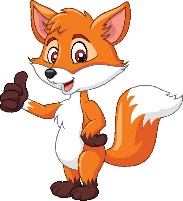 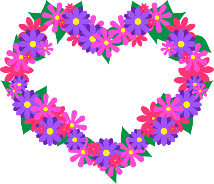 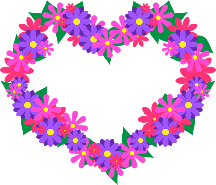 _________________________________   _________________________________ _________________________________   _________________________________ _________________________________   _________________________________ _________________________________   _________________________________Suche dir vier dieser Wörter aus und bilde Sätze mit ihnen.____________________________________________________________________________________________________________________________________________________________________________________________________________________________________________________________________________________________________________________________________________________________________________________